ОБРАЗЕЦ (примерная структура) контрольного теста по обществознанию 11 класс Критерии оценки«5» - 18-20 баллов; «4» - 15-17 баллов; «3» - 11-14  баллов; «2» - 10 баллов и менее.Максимальное количество баллов – 20.Выбери правильный ответ (обведите кружочком) или напиши собственный.За каждое верно выполненное задание – 1 балл1. Хозяйственная система, которая удовлетворяет потребности людей и общества,     создавая и используя необходимые жизненные блага, называется:
1) производством
2) рынком
3) монополией4) обществом2. Передача государственной (муниципальной) собственности в частную собственность называется:
1) национализацией
2) приватизацией 
3) лизингом4) конкуренцией3. Установите соответствие между фазами хозяйственного цикла и приведенными примерами: к каждой позиции, данной в первом столбце, подберите соответствующую позицию из второго столбца.Ответ: А _____    Б_______     В_______    Г________   Д ____________ 4. Сумма рыночных цен всех конечных продуктов (товаров и услуг), созданных      производителями данной страны в течение года как внутри страны, так и за      рубежом, — это:1) валовой внутренний продукт
2) валовой национальный продукт
3) национальный доход
4) чистый национальный продукт5. Верны ли следующие суждения о валовом национальном продукте.А. Валовой национальный продукт включает продажу промежуточных продуктов.
Б. Валовой национальный продукт является измерителем экономики как целого.1) верно только А
2) верно только Б
3) верны оба суждения
4) оба суждения неверны6. Мировая (международная торговля) - это часть экономической науки, которая:1) исследует  экономические отношения между отдельными хозяйствующими субъектами   2) экономику как единое целое   3) деятельность различных  хозяйствующих субъектов  4) экономические отношения между государствами7. На основе каких показателей можно судить о росте ВВП:1) реальном и номинальном ВВП2) уровне инфляции3) уровне жизни нации4) номинальном ВВП8. Производительность труда на заводе увеличилась в 2 раза за счет нового    оборудования. Какой фактор интенсивного роста демонстрирует этот пример?:1) повышение квалификации работников2) научно-технический прогресс3) рациональное распределение ресурсов4) экономия на зарплате работников9. Верны ли следующие суждения об экономическом росте.  А. Экономическим ростом называют процесс, включающий периоды роста и         спада, количественных и качественных изменений в экономике.  Б. Экономический рост характерен для развивающихся стран.1) верно только А                   2) верно только Б                     3) верны оба суждения    4) оба суждения неверны10. Запишите слово, пропущенное во фрагменте таблицы. Факторы экономического ростаОтвет: _____________________________________ 11. Ниже приведен ряд терминов. Все они, за исключением двух, относятся к понятию «рынок». Запишите номера терминов, не относящихся к данному понятию.1) спрос           2) директивное планирование        3) предложение                4) равновесная цена5) потребитель                 6) дефицитОтвет: _____________________________________ 12. На графике отражена ситуация на рынке цветных металлов. Что из приведённого ниже могло вызвать сдвиг кривой спроса из положения D в положение D1? (На графике P – цена товара, Q – количество товара.) 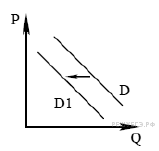 1) ростом числа производителей цветных металлов2) введением нового налог на производителей3) совершенствованием технологии производства4) ожиданием повышения цен на цветные металлы13. Верны ли следующие суждения о переменных издержках. А. Переменные издержки можно быстро изменить.
Б. Переменные издержки практически не меняются при небольших изменениях объёмов 1) верно только А
2) верно только Б
3) верны оба суждения
4) оба суждения неверны14. На предприятии «Т.» осуществляется обновление основных фондов, повышается       качество продукции. Какая дополнительная информация позволит сделать       вывод о том, что на предприятии «Т.» уделяется внимание его рентабельности:1) рост издержек производства
2) большой расход сырья и материалов
3) рост производительности труда
4) рост нерациональных перевозок15. Общественные отношения в сфере предпринимательской деятельности, а также связанные с ними некоммерческие отношения и отношения по государственному регулированию рыночной экономики, называются:1) экономической деятельностью
2) предпринимательскими правоотношениями
3) духовной деятельностью
4) познавательной деятельностью16. Верны ли следующие суждения об учредительных документах, необходимых для            кооператива и товарищества.А. Учредительным документом для кооператива является Учредительный договор.
Б. Учредительным документом для товарищества является Устав.1) верно только А
2) верно только Б
3) верны оба суждения
4) оба суждения неверны17. К внутренним источникам финансирования бизнеса относится(-ятся):1) банковский кредит
2) амортизационные отчисления
3) бюджетные субсидии
4) выпуск акций18. К особенностям рынка труда не относится:1) продажа на рынке труда рабочей силы
2) постоянное превышение спроса рабочей силы над её предложением
3) регулируемость рынка труда
4) изменяемость рынка труда из-за перемен в структуре профессиональной подготовки19. Верны ли следующие суждения о причинах возникновения структурной       безработицы.А. Причиной возникновения структурной безработицы является рост спроса на трудовые      ресурсы.
Б. Причиной возникновения структурной безработицы является наступление определённого времени года.1) верно только А
2) верно только Б
3) верны оба суждения
4) оба суждения неверны20. Дать определение понятиям:Конкуренция - __________________________________________________________________________________________________________________________________________________________Издержки производства - __________________________________________________________________________________________________________________________________________________________ПримерыФазы циклаА) в трудные военные годы люди несли на рынки одежду, посуду, чтобы приобрести немного продуктов1. обмен2. распределение3. потреблениеБ) с заводского конвейера сошел первый автомобиль новой модели1. обмен2. распределение3. потреблениеВ) в хозяйствах  завершается сбор урожая1. обмен2. распределение3. потреблениеГ) часть зерна нового урожая была отправлена в неприкосновенный запас1. обмен2. распределение3. потреблениеД) заработало новое предприятие по выпуску удобрений1. обмен2. распределение3. потреблениеНаименование факторовИх составТруд (трудовые ресурсы)……..КапиталЗдания, станки, оборудование, деньги, материал